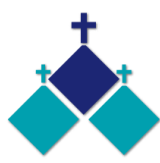 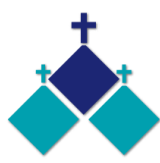 ___________________________________________30th SUNDAY IN ORDINARY TIME		Year A    28 & 29 OCTOBER 2023WORLD MISSION SUNDAY APPEAL.Thank you for your generous partnership with life-changing mission programs we raised $798 last week., to support Sr Carolina and the Salesian Sisters and their work through the Maria Auxilia Dora Clinic in Venilale, Timor-Leste. Your gift is helping to provide life-saving treatment and access to resources on health and well-being. To learn more about the impact of your support, visit catholicmission.org.au/our-work, where you can also sign-up for our regular newsletter.THANK YOU		For those who have provided food for the food bank we are well stocked now thank you for your generosity. MELBOUNRE CUP LUNCHON		Tuesday 7th November, 12noon at Sunshine City Club Albion.Buffet Lunch $25pp Ph: Ann-Maree 0401 192 079St Theresa’s Parish is committed to the safety of children, young people and vulnerable adultsGospel ReflectionMatthew 18:21-35
In this Gospel reading, Jesus teaches that we must forgive one another as God continually forgives us.In Mathew’s gospel reading Peter asks Jesus how many times we should extend forgiveness to someone. Peter proposes seven times and Jesus replies with a much bigger amount by saying, “not just seven times should one forgive, but 77 times”. The number to be taken symbolically, not literally, for the never-ending way that we ought to forgive. Through the parable of the unforgiving servant, we come to understand the depths of God's mercy toward us and what can come of it if we are accepting of God's forgiveness.To forgive someone who hurts you or has caused seemingly irreparable damage in your life can seem like a difficult task or even an impossible one. For example, how can we forgive someone who keeps on backbiting you, who continually shames you in public or (the unthinkable), taken the life of someone close to you? However, while it can be challenging, there are many benefits of being able to forgive someone who has hurt you. Here are 5 reasons:When you forgive someone, you forgive yourself. That may sound like a nice little catchy phrase but it’s true. Bearing a grudge against someone who has hurt you is not just about what they have done to you. It’s about what you have allowed to happen to you. Sometimes you can’t help what happens to you in a relationship because you’re just going along doing what you do. 
Forgiving gets you out of victim mode. Forgiveness breaks the bonds that tie you negatively to another person. 
Forgiveness frees you. It allows you to take your power back. The energy and emotion you have so deeply invested in a certain person/situation is now free to be moved to someone/something that is positive for your growth and emotional, psychological, and physical health. You are no longer chained to an entity that saps your energy and takes the life out of you. And freeing yourself may allow you to see this person/situation in a whole different light.
Forgiveness helps your health. Negative emotions rob your energy and take a toll on your body, mind, and spirit. Anger, anxiety, depression, and undue stress generate a negative influence on your body. These can cause elevated blood pressure, heart rate, and the feeling of being out of control.
Forgiving helps you move forward on your spiritual path. Forgiveness encourages compassion. You are able to relate to others as part of the human experience.God does not expect us to deal with these hurts and resentments alone. God walks with us, encourages us and over time, gives us the grace to let go and hopefully to also forgive the one who hurt us. We do need to be patient with this process and we need to keep coming back to God asking him to help us to forgive when necessary. God wants us to ask him to free us of this burden, this pain. God is with us and He will always answer our prayers!

Marie D’OrazioMASSES THIS WEEK ST THERESA’SDrummartin St, Albion  6.00pm Wednesday      All Saints Day12.00noon  FridayAnointing of the Sick10.30am  SundayMOTHER OF GODBlanche St, Ardeer10.00am Wednesday(Pol)     All Saints Day  9.00am  Thursday     All Souls Day10.30am Thursday (Pol)     All Souls Day  6.00pm  Friday (Polish)  5.30pm  Saturday10.15am  Sunday (Polish)QUEEN OF HEAVENHolt St, Ardeer   9.30am  Wednesday      All Saints Day  7.30pm  Thursday     All Souls Day  9.00am  SundayMASS WITH THE ANOINTING OF THE SICKFriday 3rd November, 12noon at St Theresa’s Church, will be followed by lunch in the school. All welcomeCUPPA AFTER MASS	Join us next weekend 4 & 5 November after each Mass for a cuppa and a chat. Why not take the time to enjoy the company of your fellow parishioners, and get to know one another better?  Please bring a plate to share.CLEANERS NEEDEDVolunteers required to clean St Theresa’s Church, you would be rostered on once every 6 to 8 weeks, please talk to Ann-Maree or ring the office.COLLECTIONS RECEIVEDThanksgiving $758        Loose Money $294     Presbytery $493COUNTERS     5th November                                 Team 5:    J Camilleri, M Buhagiar, J ZammitFEAST DAYSAll Saints, 1 November         St Charles Borromeo, 4 NovemberREADINGS    Today                                 Next WeekExodus 22.21-27                              Malachi1.14-2.2,8-10Ps 18.1-2,3+6b,46+50ab (R.1)         Ps 131.1,2,3,(Rsee2)1 Thessalonians 1.5c-10                  1 Thessalonians 2.7-9,13Matthew 22.34-10                             Matthew 23.1-12